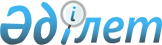 Қазақстан Республикасы Үкіметінің 1999 жылғы 28 желтоқсандағы N 2005 қаулысына өзгерістер енгізу туралыҚазақстан Республикасы Үкіметінің қаулысы 2001 жылғы 31 қаңтар N 154. Күші жойылды - Қазақстан Республикасы Үкіметінің 2017 жылғы 8 маусымдағы № 353 қаулысымен
      Ескерту. Күші жойылды - ҚР Үкіметінің 08.06.2017 № 353 қаулысымен.
      Қазақстан Республикасының Үкіметі қаулы етеді:
      1. "Шетелдік ұйымдардың алдындағы берешектердің проблемасын шешу 
      жөніндегі қосымша шаралар туралы" Қазақстан Республикасы Үкіметінің 1999 
      жылғы 28 желтоқсандағы N 2005  
      P992005_
        қаулысына (Қазақстан 
      Республикасының ПҮКЖ-ы, 1999 ж., N 58, 572-құжат) мынадай өзгерістер 
      енгізілсін:
      1-тармақта:
      мыналар Шетелдік ұйымдардың, оның ішінде халықаралық ұйымдардың 
      алдындағы берешек мәселелері жөніндегі ведомствоаралық комиссияның 
      құрамына енгізілсін:
           Жандосов                  - Қазақстан Республикасы
           Ораз Әлиұлы                 Премьер-Министрінің
                                       орынбасары, төраға
           Әбіқаев                   - Қазақстан Республикасының
           Нұртай Әбіқайұлы            Сыртқы істер бірінші
                                       вице-министрі
           Зверьков                  - Қазақстан Республикасының
           Вадим Павлович              Көлік және коммуникациялар
                                       вице-министрі
           Досаев                    - Қазақстан Республикасының
           Ерболат Асқарбекұлы         Қаржы вице-министрі
      көрсетілген құрамнан Өтембаев Ержан Әбілхайырұлы, Ахметов Әділ 
      Құрманжанұлы, Мәдиев Біржан Мұхаметжанұлы, Сәйденов Әнуар Ғалимоллаұлы 
      шығарылсын.
      2. Осы қаулы қол қойылған күнінен бастап күшіне енеді.
      Қазақстан Республикасының
      Премьер-Министрі
      Мамандар:
      Багарова Ж.А.
      Қасымбеков Б.А.
					© 2012. Қазақстан Республикасы Әділет министрлігінің «Қазақстан Республикасының Заңнама және құқықтық ақпарат институты» ШЖҚ РМК
				